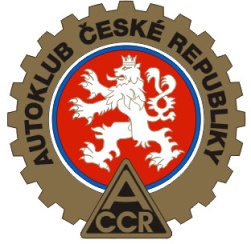 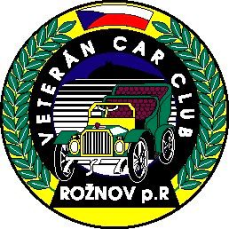 PROPOZICE   ORIENTAČNÍ  SOUTĚŽE      Jízda historických vozidel „Veteráni Valašskem 2021“ mistrovství České      republiky  -  Pohár  HV  AVCC  v AČR.1.  Název sportovního podniku :     Orientační jízda historických vozidel „Veteráni Valašskem 2021“2.   Druh sportovního podniku :  Orientační  soutěž.3.   Jméno a adresa pořádající  organizace :      AUTOKLUB  ČR  Rožnov  v AČR ,  Svazarmovská 865, 756 61 Rožnov  p.R.      IČO  533742,  e-mail :  autoklubroznov@seznam.cz4.   Soutěž  je pořádaná  v souladu  s „Národními  sport. řády  AVCC v AČR “5.   Místo a datum  pořádání  sportovního podniku :      Sraz účastníků soutěže je v „sídle Autoklubu Rožnov p.R.“ ul. Svazarmovská       865, sobota 31. července 2021 od 7:00 do 9:00 hod. 6.   Charakteristika  sportovního podniku :       Orientační jízda historických vozidel se 2 jízdními etapami, délka                                    trati cca 55 km       Časový harmonogram soutěže:       7:00 - 9:00 hod.       Presentace a tech. přejímka v sídlu Autoklubu Rožnov       9:00 - 9:30 hod.       Rozprava s účastníky soutěže       10:00 - hod.             Start prvního účastníka + plnění soutěžních prvků       11:30 - 12:30 hod.   Dojezd do cíle 1. etapy       13:00 hod.               Start prvního účastníka do 2. etapy       13:30 hod.               Příjezd prvního účastníka do cíle, oběd.       15:00 hod.               Vyhodnocení soutěže.   7.    Soutěž je určena pro osobní automobily, moto sólo, moto s přívěsným           vozíkem, tříkolky, užitková vozidla.         Vozidla budou zařazeny a následně  vyhodnoceny  podle „ Národních          sportovních  řádů.“         Automobily i motocykly budou zařazeny každá do tří  věkových kategorií do roku 1945  od r. 1946  do r. 1970   a od r. 1971 do r. 1990    8.  Max. počet soutěžících: 50 vozidel    9.  Termín uzávěrky přihlášek 15.7.2021  10.  Vklady účastníků: auto - řidič 450,- Kč každá další osoba 150,- Kč                                          moto - řidič 400,- Kč každá další osoba 150,- Kč  11.  Ředitelství soutěže:         Ředitel soutěže:     ing. Svatopluk Buček         Tajemník soutěže: Radomil Jurajda         Hlavní pořadatel:   Arnošt Turča         Hospodář soutěže : Milan  Mareček         Start:                       Jaroslav  Pištělák         Propagace :            Josef  Vahalík         Tech. přejímka :     Jaroslav  Fojtášek         Péče o jezdce:        Romana Jurajdová, Hana Jurajdová, Zuzana Jurajdová         Výpočetní středisko: Radomil Jurajda, Jaroslav Pištělák, Romana Jurajdová  12.  Delegovaný sport. komisař: Zdeněk Baďura  13.   Protesty:           Protesty je možno vznášet během soutěže proti jinému soutěžícímu a po          ukončení soutěže proti výsledkům předloženým do 30 min. po vyvěšení           předběžných výsledků ředitelem soutěže. Výše poplatků je 500,- Kč                           a 1000,- Kč 14.   Vyhodnocení soutěže:          Pořadatel vyhodnotí výsledky podle platných > Národních sportovních řádů         AVCC AČR <  Vyhodnoceny budou samostatně kategorie uvedené v bodě  6          těchto propozic, dále budou vyhodnoceny nejlepší ženská posádka, nejstarší          auto, nejstarší moto a nejzajímavější účastník.  Pořadatel si  vyhrazuje dále          vyhodnotit některou posádku dle vlastní úvahy. 15.   Nesportovní chování:         Delegovaný sportovní komisař ve spolupráci s ředitelem soutěže má právo          zatížit trestnými body (100 bodů) nebo vyloučit posádku za nesportovní          chování. 16.   Kontaktní telefon :          Hlavní pořadatel: 606 218 718         Ředitel soutěže: 731 494 620V Rožnově p. R.                                                                                                   9.6. 2021                  PŘIHLÁŠKA  ÚČASTNÍKA NA SOUTĚŽ                           M ČR – PHV AVCC AČRSoutěž  M ČR – PHV AVCC ČR :            ORIENTAČNÍ SOUTĚŽ VETERÁNI VALAŠSKEM  2021Datum :  31. června  2021             Místo konání :  Rožnov pod RadhoštěmSOUTĚŽNÍ  POSÁDKAŘidič : ………………………………….………..Dat. narození  : ………….…………Člen  klubu : ………………………………………………………………….……… ...                                                                                      (název klubu vč. místa)Adresa : ……………………………………………………..…PSČ: …………………..Telefon:…………………………………Email:…………………………………………Spolujezdec :…………………………………….Dat. narození : …………….………..Počet dalších členů posádky :.........................................................................................SOUTĚŽNÍ  VOZIDLO :Značka / typ :………………………………….…..Rok výroby : …………….……….Obsah motoru :………………..Výkon:…..…………..Max. rychlost :……..……….Další údaje o vozidle:  ……………………………………………………………..                                                                (Nepovinné – různé zajímavosti, renovace počet ujetých km apod) DALŠÍ  DOPLŇUJÍCÍ   INFORMACE  ( přepravní vozidlo, způsob ubytování apod.)Uzávěrka přihlášek je 15 července 2021.PROHLÁŠENÍPotvrzujeme, že jsme se seznámili s propozicemi a vklad účastníka dle typu vozila a počtu účastníků uhradíme podle pokynů v daném termínu.Jsme si vědomi, že se účastníme výše uvedené soutěže na vlastní nebezpečí, budemese řídit sportovními řády, propozicemi, pokyny pořadatelů a v případě poškození sebe, svých členů posádky nebo vozidla, nebudeme po pořadatelích vymáhat náhradu škody.V ……………..…………. dne ……………..…  podpis účastníka :…………………….